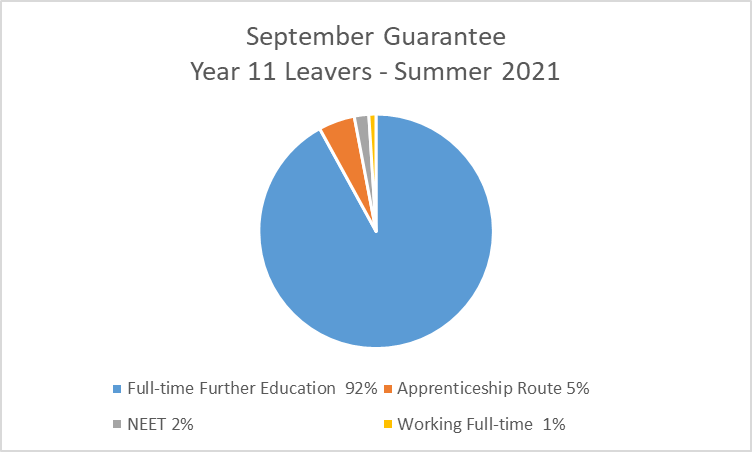 Full-timeEducationApprenticeshipRouteFull-timeEmploymentArmed ForcesInternshipNEET202192%5%1%0%0%2%202093.5%3%0.5%2%0%1%201989%8%1%0%1%1%